    Colegio República Argentina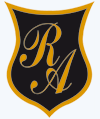 O’Carrol  # 850-   Fono 72- 2230332                    Rancagua                                                   EVALUACIÓN FORMATIVA LENGUA Y LITERATURA SÉPTIMOS AÑOSHÉROES Y HEROINAS – SEMANA 6: 04 AL 08 DE MAYOPROFESORA RESPONSABLE: Patricia Lagos Moreno OBJETIVO:OA 3: Analizar narraciones leídas para enriquecer su comprensiónOA 2: Reflexionar sobre las diferentes dimensiones de la experiencia humana., propia y ajena, a partir de la lectura de obras literarias y otros textos que forman parte de nuestras herencias culturales, abordando los temas estipulados para el curso OA 4: Analizar los poemas leídos para enriquecer su comprensión, considerando cuando sea pertinente: - Como el lenguaje poético que emplea el autor apela a los sentidos, sugiere estados de ánimo y crea imágenes. - El significado o el efecto  que produce el uso del lenguaje figurado en el poema - Vocabulario contextualI LEE ATENTAMENTE CADA PREGUNTA Y MARCA LA RESPUESTA CORRECTA.II LEE EL SIGUIENTE TEXTO Y RESPONDE:III DEL SIGUIENTE TEXTO POÉTICO, RESPONDE LAS PREGUNTAS PLANTEADAS:CaupolicánEs algo formidable que vio la vieja raza:robusto tronco de árbol al hombro de un campeónsalvaje y aguerrido, cuya fornida mazablandiera el brazo de Hércules, o el brazo de Sansón.Por casco sus cabellos, su pecho por coraza,pudiera tal guerrero, de Arauco en la región,lancero de los bosques, Nemrod que todo caza,desjarretar un toro, o estrangular un león.Anduvo, anduvo, anduvo. Le vio la luz del día,le vio la tarde pálida, le vio la noche fría,y siempre el tronco de árbol a cuestas del titán.«¡El Toqui, el Toqui!» clama la conmovida casta.Anduvo, anduvo, anduvo. La aurora dijo: «Basta»,e irguióse la alta frente del gran Caupolicán.Rubén DaríoCaupolicán - Poemas de Rubén Darío http://www.poemas-delalma.com/caupolican.htm#ixzz3xK70WkeBBusca el  significado de las siguientes palabras del poema, para su mejor comprensión (Buscar en diccionario o en internet si es necesario), escríbelas en tu cuaderno, con letra legible.Aguerrido- Fornida maza- Hércules- Sansón- Coraza- Lancero- Nemrod-Desjarretar- Titán- Toqui- CastaNombres: _______________________________________________Apellidos: _______________________________________________Curso____________ Fecha___________Puntaje ideal:  16 PuntosPuntaje mínimo: 10 puntosPorcentaje de exigencia:60%Puntaje real: _____   Puntos1.- A Teseo se le pude considerar un héroe; porque:a) Se enamoró de Ariadna.b) Era el hijo del Rey.c) Mató al Minotauro y salvo a los jóvenes. d) Ariadna le entregó un ovillo de hilo.2.- ¿Cuál de las siguientes características no corresponde a las de un héroe héroe mítico?a) Es un semidiós.b) Atributos sobrehumanos.c) Enfrenta peligros para proteger su pueblo.d) Enfrenta a criminales y delincuentes comunes.3.- Una de las características sobrehumanas de Hércules era:a) Su fuerza extraordinaria.b) Su velocidad.c) Su bondad.d) Su capacidad de volar.4.- ¿Qué tipo de reconocimiento recibió Rigoberta Menchú?a) El premio Nobel de la Paz.b) Fue declarada hija Ilustre de Guatemala.c) Ganó un Oscar a la mejor escritora.d) La admiración y respeto de su pueblo.  5.- ¿Por qué Batman es un superhéroe?a) Porque posee poderes extraordinarios.b) Porque  es hijo de un Dios, que debe proteger a la comunidad.c) Porque de noche enfrenta criminales y delincuentes y de día trabaja para mejorar su ciudad.d) Porque tiene que hacer justicia por la muerte de sus padres. 6.-  Se recuerda a Nelson Mandela por ser:a) Un presidente de Sudáfrica, que solucionó los problemas de vivienda y pobreza. b) Líder pacifista que luchó por la reivindicación de la libertad y derechos raciales. c) Un superhéroe que le ganó a los blancos.d) El primer presidente en recibir el premio Nobel de la Paz.7.-  Hércules bajó al infierno debido a que: Hades se lo ordeno.Debía ir a buscar a sus hijos y esposa. Euristeo, le ordeno que le trajera al Cerbero. Hermes lo mandó a buscar.8 .- ¿Qué condición le solicitó Hades a Hércules, para subir al Can? a) Que no debía utilizar ningún tipo de arma, para capturarlo. b) Que él debía acompañarlos. c) Que debía regresarlo dentro de 24 horas. d) No le puso ninguna condición.9 .- Euristeo quiso que devolvieran inmediatamente a Cerbero, ya qué  Le tuvo Miedo.Solo quería verlo. Lo encontró Horrible. El Hades se lo pidió.10.- ¿Cuál es el narrador que presenta el fragmento?Narrador omnisciente.Narrador testigo.Narrador protagonista.Narrador objetivo.11.- “Su voz, similar a la del sonoro bronce, estremecía a todo aquel que osara aproximársele.”La palabra destacada en el texto, se puede reemplazar por (sin cambiar su intención)Atreverse                Difícil                       PeligroDelicado12.- “Aterrorizado, el príncipe ordenó que aquel monstruo de espantosos e incesantes ladridos fuese devuelto sin tardanza a las sombras del infierno.”La palabra destacada en el texto, se puede reemplazar por (sin cambiar su intención)Interrumpido.              Acabables.                                    Constantes. Peligrosos13.- En los siguientes versos, qué figura literaria se puede encontrar “Anduvo, anduvo, anduvo. La aurora dijo: «Basta»”MetáforaComparaciónAnáforaPersonificación14.- “¡El Toqui, el Toqui!» clama la conmovida casta.”Este verso se puede interpretar como:La admiración que siente el pueblo por CaupolicánEl rechazo que siente el pueblo por CaupolicánUna llamada de atención hacia el pueblo mapucheNinguna de las alternativas anteriores15.- El objeto lírico del texto es:CaupolicánLa castaLos guerreros de AraucoRubén Darío16.- El motivo lírico del texto es:   I  La valentía del toque  II  La fuerza del Toqui III  La pena por llevar el troncoI es correctaII es correctaI y II son correctasII y III son correctas